INSTITUCION EDUCATIVA DEPTAL GUSTAVO URIBE RAMIREZ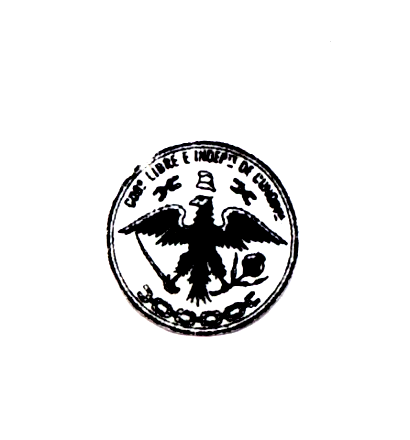 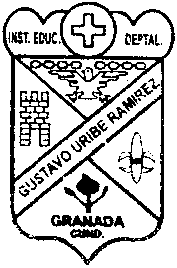 GRANADA CUNDINAMARCA   AÑO   2022INSTITUCIÓN EDUCATIVA GUSTAVO URIBE RAMÍREZ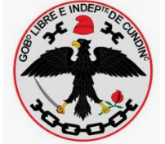 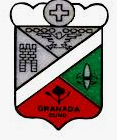 DEPARTAMENTO DE MATEMÁTICAS Y FÍSICA         RÚBRICA PARA LA EVALUACIÓN ACTIVIDADES EN MATEMÁTICAS Y FISICANOMBRE DEL DOCENTE: ADRIANA PÉREZ RODRIGUEZNOMBRE DEL ESTUDIANTE: ____________________________________________GRADO: ______________MOVIMIENTO RECTILINEO UNIFORME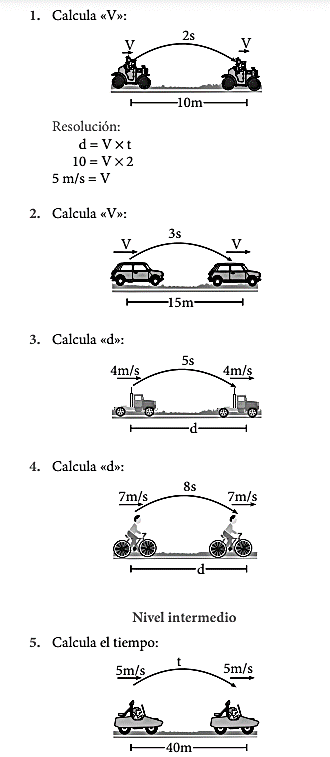 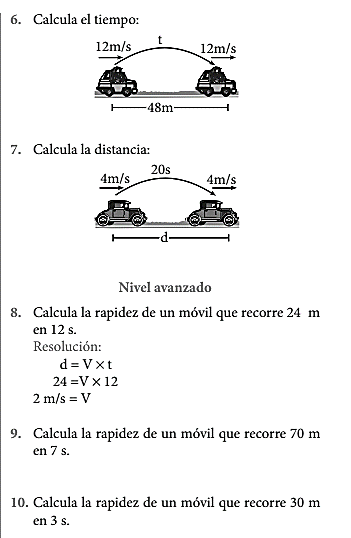 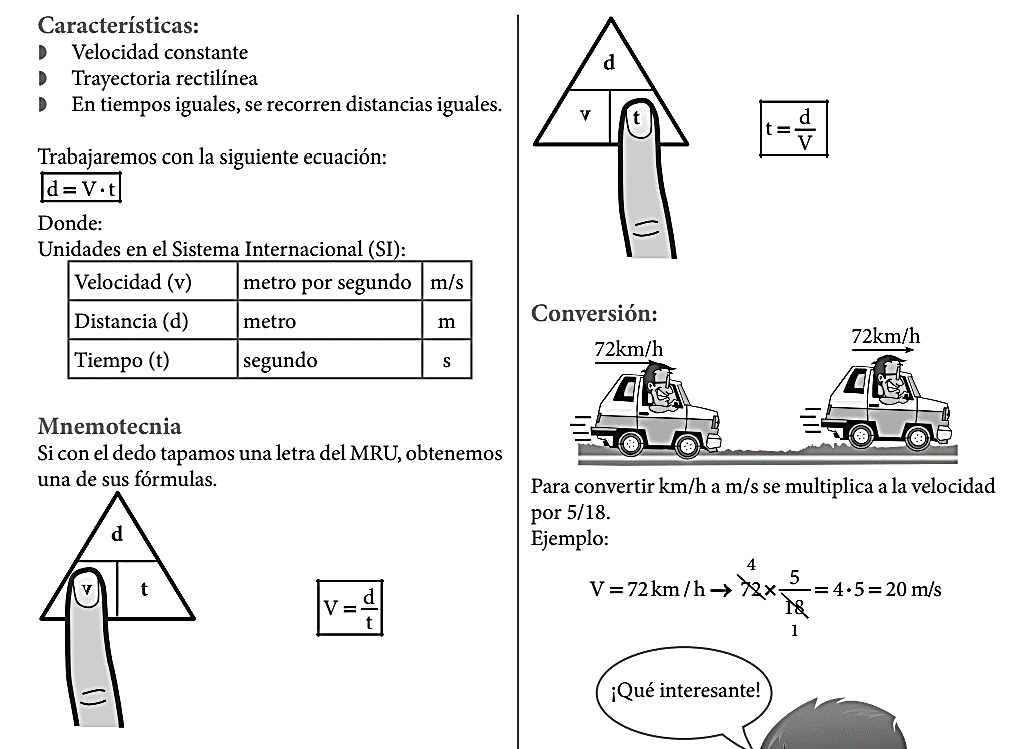 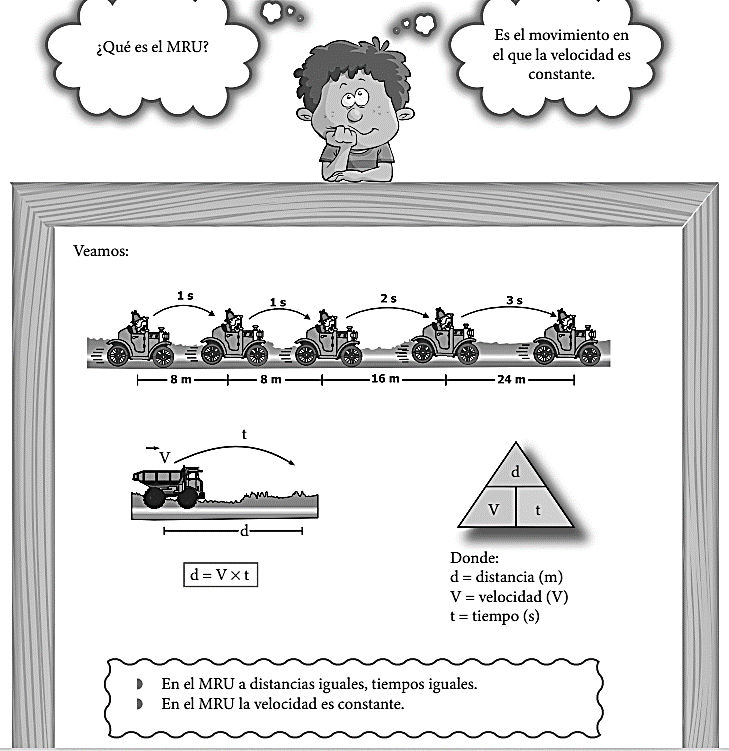 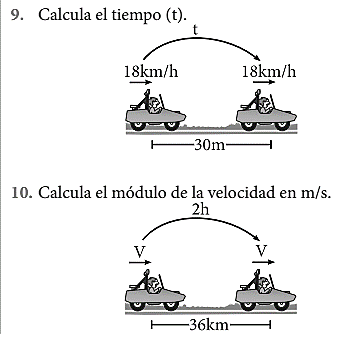 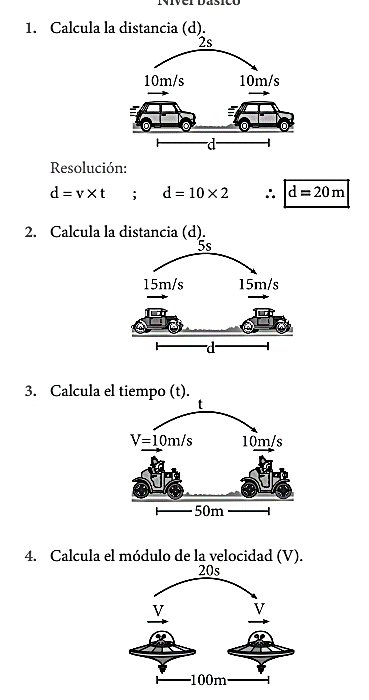 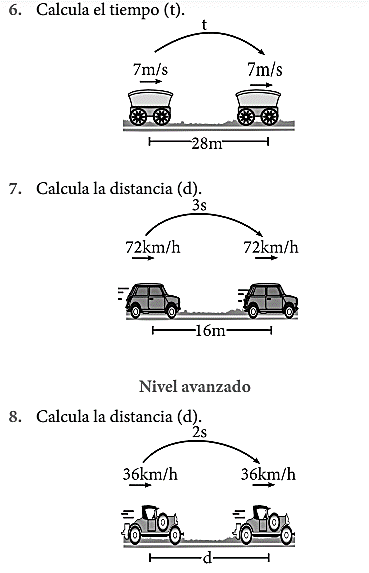 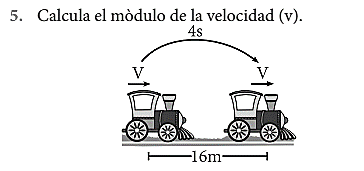 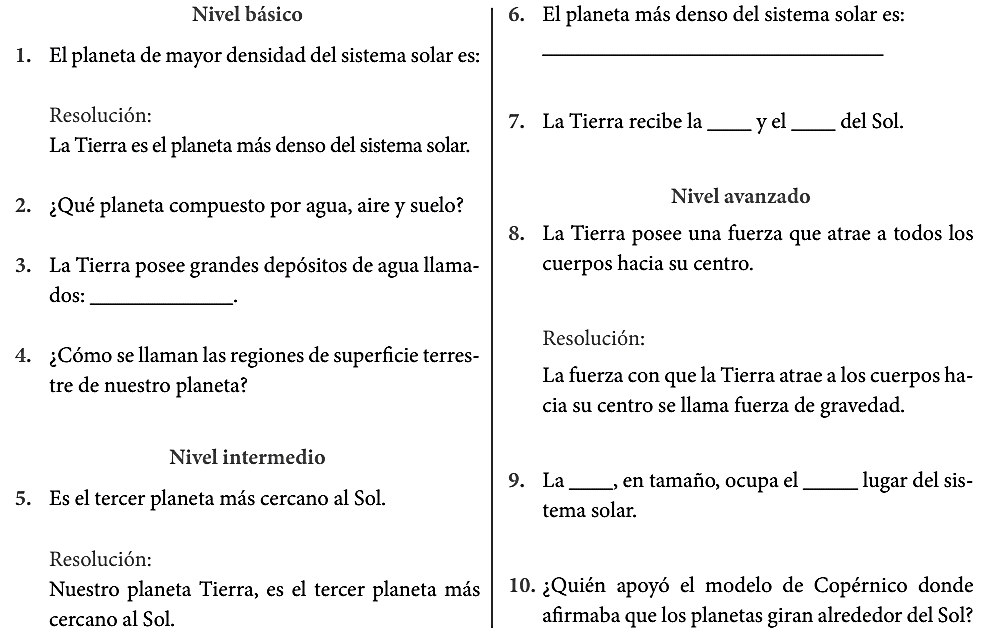 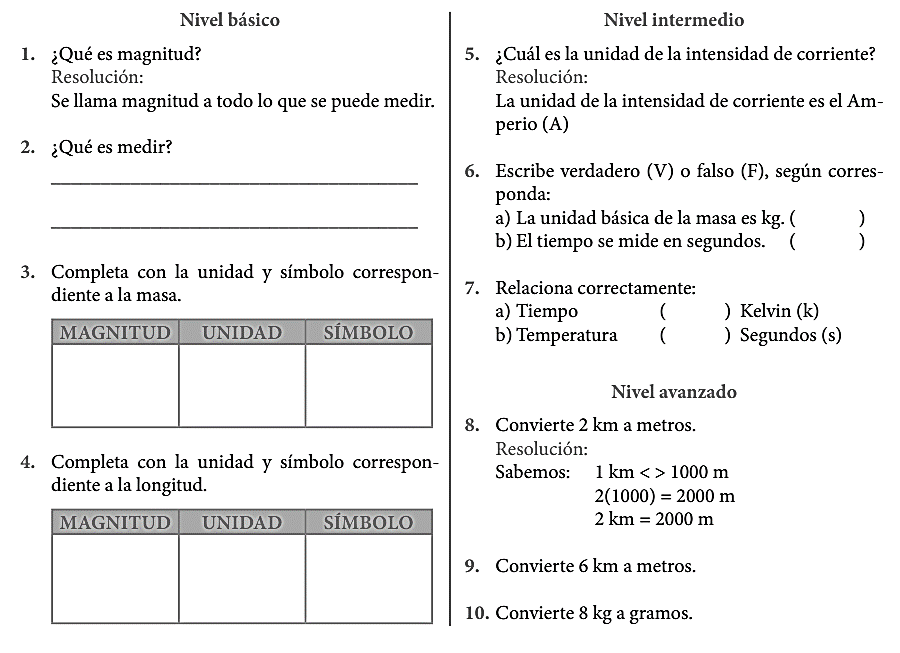 PLAN DE MEJORAMIENTO PARA ESTUDIANTESPLAN DE MEJORAMIENTO PARA ESTUDIANTESDOCENTE: ADRIANA PEREZ RODRIGUEZAREA, ASIGNATURA Y/0 DIMENSIÓN: MATEMATICASGRADO: 6      PERIODO:  I Y IIFECHA ELABORACION Y ENTREGA AL ESTUDIANTE9-SEPTIEMBRE DE 2022COMPETENCIA(S) NO ALCANZADA(S)DESCRIPCION DE ACTIVIDADES A DESARROLLAR Comprende que el movimiento de un cuerpo, en un marco de referencia inercial dado, se puede describir con gráficos y predecir por medio de expresiones matemáticas.Desarrollar las actividades propuestas en el anexo donde se puedan observar el desarrollo de competencias como:Identificará diferentes elementos en la descripción del movimiento de un cuerpo.Representará el Movimiento Rectilíneo Uniforme con la ayuda de herramientas como: gráficos, esquemas y análisis de situaciones.COMPETENCIAS A PROFUNDIZARDESCRIPCIÓN DE LA ACTIVIDADEl estudiante debe formular preguntas específicas sobre una observación o experiencia para indagar y encontrar posibles respuestas.En el desarrollo y sustentación de la actividad, el estudiante debe mostrar evidencias de apropiación del desarrollo de habilidades en cuanto al reconocimiento de procesos de factorización y el reconocimiento de las características del movimiento.CRITERIOS DE EVALIUACIONINSTRUMENTOS   DE EVALUACION•	Revisión de trabajo escrito 40 %•	 Sustentación (evaluación escrita) 60%CRITERIOS DE EVALUACION•	La actividad debe presentarse en hojas examen debidamente marcada, bien presentada y con carpeta blanca.•	La actividad propuesta será evaluada según lo propuesto en la rúbrica de evaluación anexa.•	No se permite otra fecha ni horario diferente al establecido de la institución para la entrega y sustentación de la actividad de nivelación.•	La actividad debe presentarse completa.•	Evaluación formativa; donde se verifica el avance en cuanto a la superación de las dificultades del estudiante.FUENTES BIBLIOGRÁFICAS•	Cuaderno de trabajo física año lectivo 2022•	Material educativo https://materialeseducativos.org/fisica-cuarto-de-secundaria/ ANEXOS (Guías – Talleres):Taller anexo que debe ser desarrollado en su totalidad y con la evidencia de todos los procesos según lo solicitado en cada uno de los puntos.ANEXOS (Guías – Talleres):Taller anexo que debe ser desarrollado en su totalidad y con la evidencia de todos los procesos según lo solicitado en cada uno de los puntos.FECHA DE ENTREGA9-sep-2022FECHA DE PRESENTACION 19-sep-2022ESTUDIANTEVALORACIÓN         DOCENTE ADRIANA PEREZ RRevisado Coordinación académica. MARIA LUCY GUTIERREZ VILLARRAGARevisado Coordinación académica. MARIA LUCY GUTIERREZ VILLARRAGAReferente de calidadCompetenciaCriterioExcelente trabajo (5,0-4,5)Buen trabajo(4,4-4,0)Puedes mejorar(3,9-3,0)Tienes muchos aspectos por mejorar (2,9-2,0)Comprende que el movimiento de un cuerpo, en un marco de referencia inercial dado, se puede describir con gráficos y predecir por medio de expresiones matemáticas..  Identificará diferentes elementos en la descripción del movimiento de un cuerpo.Representará el Movimiento Rectilíneo Uniforme con la ayuda de herramientas como: gráficos, esquemas y análisis de situaciones.ConceptosMatemáticos y físicaLa actividad desarrollada muestra un conocimiento claro y preciso del concepto matemático y/o de la física propuesto en el tallerLa actividad desarrollada muestra un conocimiento del concepto matemático y/de la física propuesto en el tallerLa actividad desarrollada muestra un algún conocimiento del concepto matemático y/ de la física propuesto en el taller. La actividad desarrollada muestra un conocimiento muy limitado del concepto matemático y/o de la física propuesto en el tallerComprende que el movimiento de un cuerpo, en un marco de referencia inercial dado, se puede describir con gráficos y predecir por medio de expresiones matemáticas..  Identificará diferentes elementos en la descripción del movimiento de un cuerpo.Representará el Movimiento Rectilíneo Uniforme con la ayuda de herramientas como: gráficos, esquemas y análisis de situaciones.DiagramasLos diagramas y dibujos son claros y ayudan a comprender los procesos realizados.Los diagramas y dibujos son claros y fáciles de entender.Los diagramas y dibujos se comprenden con dificultad.Los diagramas y dibujos no se comprenden o no se usan.Comprende que el movimiento de un cuerpo, en un marco de referencia inercial dado, se puede describir con gráficos y predecir por medio de expresiones matemáticas..  Identificará diferentes elementos en la descripción del movimiento de un cuerpo.Representará el Movimiento Rectilíneo Uniforme con la ayuda de herramientas como: gráficos, esquemas y análisis de situaciones.Estrategias y procesosA nivel general, usa una estrategia eficiente y efectiva en el desarrollo del trabajo propuesto. (Muestra procesos paso a paso)A nivel general, usa una estrategia efectiva en el desarrollo del trabajo propuesto.En algunas ocasiones, usa una estrategia efectiva en el desarrollo del trabajo propuesto.No se observa el uso de estrategias efectivas en el desarrollo del trabajo propuesto.Comprende que el movimiento de un cuerpo, en un marco de referencia inercial dado, se puede describir con gráficos y predecir por medio de expresiones matemáticas..  Identificará diferentes elementos en la descripción del movimiento de un cuerpo.Representará el Movimiento Rectilíneo Uniforme con la ayuda de herramientas como: gráficos, esquemas y análisis de situaciones.Orden y presentaciónLa actividad es presentada de acuerdo a las instrucciones dadas, de manera clara, organizada, e inteligible.La actividad es presentada de acuerdo a las instrucciones dadas, de manera organizada y se puede comprender.La actividad es presentada con algunas de las instrucciones dadas y se logra su comprensión con dificultad.La actividad no se presenta con las instrucciones dadas y es desorganizada.No se logra comprender la información que se muestra allí.